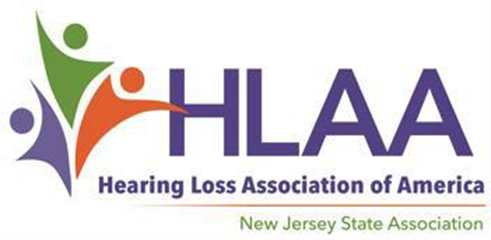 2024 Annual Scholarship Award for Audiology Doctoral StudentThe Hearing Loss Association of New Jersey is pleased to offer one scholarship in the amount of $1500.  NJ residents enrolled in an audiology doctoral program, or a graduate student enrolled in a NJ audiology doctoral program are invited to apply. The Scholarship is a one-time award that encourages and recognizes academic achievement, leadership qualities, community service, and work experience.  Funding for the Scholarship Awards is generously provided by the Garden State Walk4Hearing event in October 2023. This annual Walk4Hearing held in West Windsor, NJ, is one of 22 walks organized by the national office to raise both funds and awareness of hearing loss. With over 14 state organizations and 200 chapters, the mission of the Hearing Loss Association of America (www.hearingloss.org) is “to open the world of communication for people with hearing loss, through information, education, advocacy, and support”.Scholarship ApplicationThe Scholarship Application consists of the Audiology Application Form, and an Essay, to be filled out/written, and submitted by the applicant, resume, letter of recommendation and unofficial transcript. Submit ALL parts of the Scholarship Application to Latisha Porter-Vaughn, Scholarship Committee Chair at Miattalking2002@gmail.com  / Latisha.Porter-Vaughn@hearingloss-nj.org , with the applicant’s name in the subject line. The final deadline for the completed Scholarship Application is April 1, 2024. Application Instructions: The following checklist is meant to make the application process easier to understand and follow.The applicant is encouraged to fill out the Application Form (two pages) and submit it as soon as completed to Miatalking2002@gmail.com Latisha.Porter-Vaughn@hearingloss-nj.org with the applicant’s name in the subject line. A Letter of Recommendation – from a Professor, Audiologist, or Community Leader. Ask the person writing the Letter of Recommendation to send this letter directly to Miatalking2002@gmail.com  latisha.Porter-Vaughn@hearingloss-nj.org, with the applicant’s name in the subject line, before the deadline, April 1.)  A copy of your unofficial college transcriptEssay: The final part of the Application is the Essay of approximately 500 words, written by you/the applicant, a personal statement as to why he/she wants to be an audiologist.A resume which includes your involvement with volunteering and community involvement.Please submit your Essay --which may be sent later than (and separate from) the Application Form -- to Miatalking2002@gmail.com Latisha.Porter-Vaughn@hearingloss-nj.org, with your name in the subject line before the deadline, April 1, 2024. If possible, submit it as a Word Doc or PDF attachment.Completing the Scholarship Application:With the following checklist summary (in table below), double-check that all parts of your application (with detailed instructions above) have been submitted. Using the same chart, the Scholarship Committee will assemble the items you are responsible for sending (Application Form and Essay), with the Supporting Documents (sent by the writers at different times) into a digital folder with your name. When all parts are received, you will be notified by e-mail that your Scholarship Application is complete. If parts of your application are missing or incomplete, you will be notified by e-mail about one week before the May 1 deadline.  Only completed Scholarship Applications will be evaluated by the Scholarship Committee. Final Notes:The top candidate will be contacted sometime in April. The winner is expected to attend the Scholarship Award Ceremony in May and give short speeches. Details will follow. Join us with your family and friends and teachers to celebrate, meet the Scholarship Committee, and learn more about the Hearing Loss Association of New Jersey with its wealth of valuable resources.  Thank you for your time and effort in applying. If you/applicant, Letter of Reference writers, school counselors or parents have any further questions or concerns (or difficulties with an online Application submission), please e-mail Latisha Porter-Vaughn, Scholarship Committee Chair ( Miatalking2002@gmail.com Latisha.Porter-Vaugn@hearingloss-nj.org).      Good Luck!Check if Sent to/received by Latisha Porter-Vaughn, Scholarship Chair: Miatalking2002@gmail.com Latisha.Porter-Vaughn@hearingloss.org.See Instructions(#above)                                                                        Sent by                                                    √Check if Sent to/received by Latisha Porter-Vaughn, Scholarship Chair: Miatalking2002@gmail.com Latisha.Porter-Vaughn@hearingloss.org.See Instructions(#above)                                                                        Sent by                                                    √Check if Sent to/received by Latisha Porter-Vaughn, Scholarship Chair: Miatalking2002@gmail.com Latisha.Porter-Vaughn@hearingloss.org.See Instructions(#above)                                                                        Sent by                                                    √Check if Sent to/received by Latisha Porter-Vaughn, Scholarship Chair: Miatalking2002@gmail.com Latisha.Porter-Vaughn@hearingloss.org.See Instructions(#above)                                                                        Sent by                                                    √Rec’d.1Application Form (2 pages)Applicant2Applicant’s EssayApplicant3ResumeApplicant4Unofficial college transcriptApplicant5Letter of ReferenceEvaluator